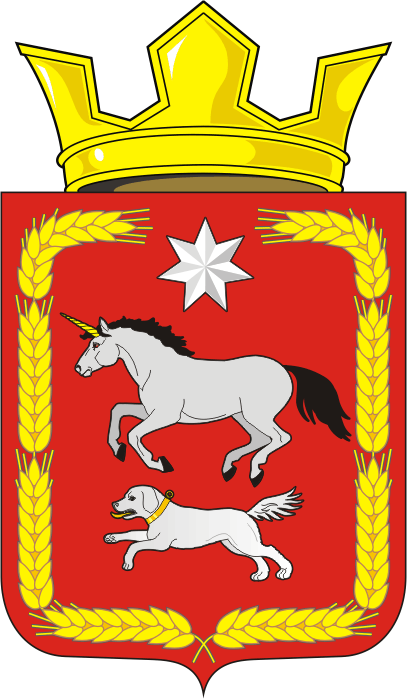 СОВЕТ ДЕПУТАТОВ муниципального образования КАИРОВСКИЙ СЕЛЬСОВЕТ саракташскОГО районА оренбургской областиТРЕТИЙ созывР Е Ш Е Н И Епятнадцатого заседания Совета депутатовмуниципального образования Каировский сельсоветтретьего созыва24 марта 2017 года                    с.Каировка                                           № 79Об отчете депутатов Совета депутатовМО Каировский сельсоветЗаслушав отчет депутатов Совета депутатов МО Каировский сельсовет, совет депутатов муниципального образования Каировский сельсовет:Совет депутатов Каировского сельсоветаРЕШИЛ:Принять к сведению  отчеты депутатов о работе в Совете депутатов МО Каировский сельсовет (прилагаются).Рекомендовать Депутатам Совета депутатов сельсовета:      2.1. считать главной задачей укрепление социально-экономического развития сельсовета.       2.2. проводить работу по дальнейшему совершенствованию нормативно-правовой базы по вопросам развития местного самоуправления и приведению муниципальных правовых актов в соответствие с действующим законодательством;      2.3. способствовать созданию благоприятных условий развития экономики, повышению эффективности бюджетных расходов, поддержки инвестиционной деятельности, сохранению социальной направленности бюджета.      2.4. способствовать участию населения в осуществлении местного самоуправления.3. Разместить настоящее решением на официальном сайте МО Каировский сельсовет.Глава муниципального образования Каировский сельсовет                          Председатель Совета депутатов                                                   О.М.КажаевРазослано: прокурору района, официальный сайт администрации сельсовета, депутатам - 10.Приложениек решению Совета депутатов муниципального образования Каировский сельсовет  Саракташского района Оренбургской области от 24.03.2017 года  № 79Отчетыдепутата о проделанной работе за 2016 г.